Заключение общественных обсуждений по проекту решения Совета депутатов городского  поселения Таёжный «О внесении изменений в решение Совета депутатов городского поселения Таёжный от 14.06.2018 № 245 «Об утверждении правил благоустройства городского поселения Таёжный»Тема общественных обсуждений: проект решения Совета депутатов городского  поселения Таёжный «О внесении изменений в решение Совета депутатов городского поселения Таёжный от 14.06.2018 № 245 «Об утверждении правил благоустройства городского поселения Таёжный».Место проведения общественных обсуждений: Здание администрации городского поселения Таёжный, расположенный по адресу: Ханты-Мансийский автономный округ – Югра, Советский район, г.п. Таёжный, ул. Железнодорожная, д. 11. Дата и время проведения общественных обсуждений: 09.01.2023,  17-00 ч.Период проведения общественных обсуждений: с 07 декабря 2022  по 09 января 2023 года.Основания для проведения общественных обсуждений: постановление Главы городского поселения Таёжный от 07.12.2022 № 11 «О назначении общественных обсуждений по проекту решения Совета депутатов  г. п. Таёжный «О внесении изменений в решение Совета  депутатов городского поселения Таёжный  от 14.06.2018 № 245 «Об утверждении  правил благоустройства городского поселения  Таёжный».Информирование о проведении общественных обсуждений: газета «Вестник Таёжного» от 07.12.2022 № 11, официальный сайт городского поселения Таёжный, размещение информации в здании администрации городского поселения Таёжный и на информационных стендах поселения.Итоги общественных обсуждений: Общественные обсуждения по проекту решения Совета депутатов городского поселения Таёжный «О внесении изменений в решение Совета депутатов городского поселения Таёжный от 14.06.2018 № 245 «Об утверждении правил благоустройства городского поселения Таёжный» проведены в соответствии с законодательством Российской Федерации и порядком организации и проведения публичных слушаний;По проекту решения Совета депутатов городского  поселения   Таёжный «О внесении изменений в решение Совета депутатов городского поселения Таёжный от 14.06.2018 № 245 «Об утверждении правил благоустройства городского поселения Таёжный»  предложений не поступило;Замечания по проекту решения Совета депутатов городского  поселения   Таёжный «О внесении изменений в решение Совета депутатов городского поселения Таёжный от 14.06.2018 № 245 «Об утверждении правил благоустройства городского поселения Таёжный»  не поступали;Соглашениео предоставлении иных межбюджетных трансфертов бюджету городского поселения Таёжныйг. Советский									   10 января  2023г.Администрация Советского района, именуемая далее - Администрация района, в лице главы Советского района Буренкова Евгения Ивановича, действующего на основании Устава Советского района, и администрация городского поселения Таёжный, именуемая далее - Администрация поселения, в лице главы городского поселения Таёжный Аширова Артёма Радиковича, действующего на основании Устава городского поселения Таёжный, совместно именуемые Стороны, руководствуясь Бюджетным кодексом Российской Федерации, Федеральным  законом от 06.10.2003 № 131-ФЗ «Об общих принципах организации местного самоуправления в Российской Федерации», решением Думы Советского района от 26.10.2018 № 227/НПА «Об утверждении Порядка предоставления межбюджетных трансфертов из бюджета Советского района», решением Думы Советского района от 26.12.2022  № 139 «О бюджете Советского района на 2023 год и на плановый период 2024 и 2025 годов», муниципальной программой «Управление муниципальными финансами Советского района», утвержденной постановлением администрации Советского района от 29.10.2018 № 2325, постановлением администрации Советского района от 10.01.2023 № 13 «О предоставлении  иных межбюджетных трансфертов», соглашением о  мерах по обеспечению сбалансированности бюджета городского поселения Таёжный, включающих меры по повышению эффективности использования бюджетных средств и увеличению поступлений налоговых и неналоговых доходов бюджета городского поселения Таёжный от 10.01.2023, заключили настоящее соглашение о нижеследующем:Предметом настоящего соглашения является предоставление бюджету городского поселения Таёжный иных межбюджетных трансфертов на обеспечение сбалансированности бюджетов поселений в размере 16 477 197 (Шестнадцать миллионов четыреста семьдесят семь тысяч сто девяносто семь) рублей 00 копеек.Иные межбюджетные трансферты на обеспечение сбалансированности бюджетам поселений предоставляются из бюджета Советского района в целях  обеспечения в бюджете городского поселения Таёжный на 2023 год расходных обязательств по кодам классификации операций сектора государственного управления (включая бюджетные и автономные учреждения): 211 «Заработная плата», 213 «Начисления на выплаты по оплате труда», 223 «Коммунальные услуги», 230 «Обслуживание государственного (муниципального) долга», 241 «Безвозмездные перечисления текущего характера государственным (муниципальным) учреждениям» (в целях обеспечения кодов классификации операций сектора государственного управления: 211 «Заработная плата», 213 «Начисления на выплаты по оплате труда», 223 «Коммунальные услуги»).Иные межбюджетные трансферты, необходимые для реализации настоящего соглашения предоставляются при условии соблюдения Администрацией поселения:3.1. бюджетного законодательства Российской Федерации и законодательства Российской Федерации о налогах и сборах;3.2. соглашения о  мерах по обеспечению сбалансированности бюджета городского поселения Таёжный, включающих меры по повышению эффективности использования бюджетных средств и увеличению поступлений налоговых и неналоговых доходов бюджета городского поселения Таёжный от 10.01.2023.Иные межбюджетные трансферты, необходимые для реализации настоящего соглашения Администрацией поселения, расходуются исключительно в соответствии с целевым назначением.Иные межбюджетные трансферты, использованные не по целевому назначению, либо неиспользованные,  подлежат возврату в бюджет Советского района  в течение первых 15 рабочих дней 2024 года.Настоящее соглашение вступает в силу после его официального опубликования (обнародования) Сторонами, распространяется на правоотношения, возникшие с 10.01.2023 и действует до полного исполнения Сторонами взятых на себя обязательств.Настоящее соглашение составлено в двух экземплярах, имеющих одинаковую юридическую силу. Все изменения и дополнения к настоящему соглашению действительны лишь в том случае, если они оформлены в письменной форме и подписаны Сторонами настоящего соглашения.Подписи сторон:Соглашениео  мерах по обеспечению сбалансированности бюджета городского поселения Таёжный, включающих меры по повышению эффективности использования бюджетных средств и увеличению поступлений налоговых и неналоговых доходов бюджета городского поселения Таёжныйг. Таёжный									 10 января  2023г.	Администрация Советского района, именуемая далее - Администрация района, в лице главы Советского района Буренкова Евгения Ивановича, действующего на основании  Устава Советского района, и администрация городского поселения Таёжный, именуемая далее - Администрация поселения, в лице главы городского поселения Таёжный Аширова Артёма Радиковича, действующего на основании Устава городского поселения Таёжный, совместно именуемые Стороны, в соответствии с Бюджетным кодексом Российской Федерации,  Федеральным  законом от 06.10.2003 № 131-ФЗ «Об общих принципах организации местного самоуправления в Российской Федерации, решением Думы Советского района от 26.10.2018 № 227/НПА «Об утверждении Порядка предоставления межбюджетных трансфертов из бюджета Советского района», решением Думы Советского района от 26.12.2022  № 139  «О бюджете Советского района на 2023 год и на плановый период 2024 и 2025 годов», заключили настоящее соглашение (далее  соглашение) о нижеследующем:1. Предмет соглашенияПредметом соглашения является осуществление в 2023 году городским поселением Таёжный, являющимся получателем иных межбюджетных трансфертов на обеспечение сбалансированности бюджетов поселений (далее иные межбюджетные трансферты), мер по обеспечению сбалансированности бюджета городского поселения Таёжный, включающих меры по повышению эффективности использования бюджетных средств и увеличению поступлений налоговых и неналоговых доходов бюджета городского поселения Таёжный (далее меры по обеспечению сбалансированности бюджета поселения).2. Условия и сроки предоставления иных межбюджетных трансфертов2.1. Иные межбюджетные трансферты предоставляются бюджету городского поселения Таёжный при условии выполнения Администрацией  поселения мер по обеспечению сбалансированности бюджета поселения в 2023 году и соблюдения иных обязательств, принятых в соответствии с соглашением. 2.2. При заключении соглашения Администрация поселения предоставляет в Финансово-экономическое управление администрации Советского района информацию о полном финансовом обеспечении в местном бюджете на 2023 год расходных обязательств по кодам классификации операций сектора государственного управления (включая бюджетные и автономные учреждения): 211 «Заработная плата», 213 «Начисления на выплаты по оплате труда», 223 «Коммунальные услуги», 230 «Обслуживание государственного (муниципального) долга», по форме установленной соглашением (приложение), а также утвержденные планы мероприятий по росту доходов, оптимизации расходов бюджета городского поселения Таёжный и сокращению муниципального долга на 2023 год и на плановый период 2024 и 2025 годов (далее  План мероприятий).2.3. Перечисление иных межбюджетных трансфертов осуществляется в пределах бюджетных ассигнований в соответствии со сводной бюджетной росписью расходов бюджета Советского района на 2023 год и на плановый период 2024 и 2025 годов.3. Права и обязанности Сторон3.1. Администрация поселения в 2023 году обязана осуществлять следующие меры по обеспечению сбалансированности бюджета поселения:3.1.1. Соблюдать требования Бюджетного кодекса Российской Федерации, в том числе:1) не превышать нормативы формирования расходов на содержание органов местного самоуправления муниципальных образований автономного округа, установленные распоряжением Правительства Ханты-Мансийского автономного округа - Югры от  29.07.2022 № 457-рп «О нормативах формирования расходов на содержание органов местного самоуправления муниципальных образований Ханты-Мансийского автономного округа - Югры на 2023 год»;2) объем муниципального долга не должен превышать утвержденные значения объема доходов местного бюджета без учета утвержденного объема безвозмездных поступлений и поступлений налоговых доходов по дополнительным нормативам отчислений (статья 107 Бюджетного кодекса Российской Федерации);3) общая сумма привлечения средств по программам муниципальных внутренних заимствований поселения на соответствующий финансовый год не должна превышать общую сумму средств, направляемых на финансирование дефицита бюджета поселения, и объемов погашения долговых обязательств поселений, утвержденных на соответствующий финансовый год решением о бюджете городского поселения Таёжный (статья 106 Бюджетного кодекса Российской Федерации);4) утвержденный объем расходов на обслуживание муниципального долга не должен превышать 15,0 % утвержденного объема расходов бюджета, за исключением объема расходов, которые осуществляются за счет субвенций, предоставляемых из других бюджетов бюджетной системы Российской Федерации (статья 111 Бюджетного кодекса Российской Федерации);5) дефицит местного бюджета не должен   превышать ограничений, установленных статьей 92.1 Бюджетного кодекса Российской Федерации;3.1.2. Реализовать меры, направленные на повышение эффективности использования бюджетных средств и увеличение налоговых и неналоговых доходов:1) обеспечение выполнения Плана мероприятий по росту доходов, оптимизации расходов местного бюджета и сокращению муниципального долга на текущий финансовый год  и на плановый период, утвержденного Администрацией поселения;2) проведение оценки эффективности налоговых льгот (пониженных ставок по налогам), предоставляемых органами местного самоуправления поселения Советского района до 1 октября текущего финансового года;3) осуществление мероприятий, направленных на обеспечение роста налоговых и неналоговых доходов бюджета поселения в текущем году по сравнению с аналогичным периодом прошлого года в сопоставимых условиях;4) утверждение до 1 мая текущего финансового года плана по постепенной отмене в течение текущего финансового года и первого года планового периода установленных расходных обязательств, не связанных с решением вопросов, отнесенных Конституцией Российской Федерации, федеральными законами, законами Ханты-Мансийского автономного округа – Югры к полномочиям соответствующих органов местного самоуправления;5) не принимать решения по установлению новых  расходных обязательств, не связанных с решением вопросов, отнесенных Конституцией Российской Федерации, федеральными законами, законами Ханты-Мансийского автономного округа – Югры к полномочиям соответствующих органов местного самоуправления;6) принятие решения по участию в государственных программах Ханты-Мансийского автономного округа - Югры только после полного финансового обеспечения социально значимых расходных обязательств (включая расходы на оплату труда и начисления на неё, оплату коммунальных услуг) и первоочередных расходов бюджета поселения (включая прочие выплаты по заработной плате, оплату услуг связи, транспортные услуги, арендную плату за пользование имуществом, работы (услуги) по содержанию муниципального имущества, уплату налогов, расходы на обслуживание муниципального долга);7)  не допускать при участии в государственных программах Ханты-Мансийского автономного округа - Югры необеспечение в бюджете поселения расходного обязательства поселения, софинансирование которого осуществляется из бюджета Ханты-Мансийского автономного округа - Югры;8) обеспечение достижения установленных целевых показателей повышения оплаты труда по отдельным категориям работников муниципальных учреждений, подпадающих под действие Указов Президента Российской Федерации;9) не устанавливать новых расходных обязательств без учета оценки финансовых возможностей бюджета поселения, оценки ожидаемого экономического эффекта от их принятия;10) не допускать образования просроченной кредиторской задолженности в расходах бюджета поселения;11) принять меры к снижению просроченной дебиторской задолженности и недопущению ее роста;12) установление запрета на увеличение численности работников муниципальных учреждений и органов местного самоуправления поселения, за исключением случаев, когда увеличение численности необходимо для реализации переданных государственных полномочий и федеральных законов, предусматривающих расширение полномочий органов местного самоуправления, а также связано с вводом новых объектов капитального строительства.3.2. администрация поселения обязана представлять в Финансово-экономическое управление администрации Советского района:3.2.1. принятое представительным органом городского поселения Таёжный решение о бюджете городского поселения Таёжный на 2023 год и на плановый период 2024 и 2025 годов, а также решения о внесении изменений и дополнений в него  в течение 3 дней после вступления в силу указанных решений;3.2.2. отчет о выполнении мер, указанных в части 3.1. соглашения, не позднее 15 числа месяца, следующего за отчетным кварталом, начиная с отчета на 01.04.2023 года (1 квартал, полугодие, 9 месяцев) по установленной Финансово-экономическим управлением администрации Советского района форме.3.2.3. отчет о выполнении мер, указанных в части 3.1. соглашения за 2022 год не позднее 01.03.2023 года, за исключением подпункта 12 пункта 3.1.2., информация по которому предоставляется не позднее 25.03.2023 года.3.2.4. полные и достоверные сведения и документы, связанные с исполнением соглашения, в сроки, установленные Финансово-экономическим управлением администрации Советского района. 3.3. Администрация поселения вправе обращаться в Администрацию района  за разъяснениями по исполнению соглашения.3.4. Администрация района обязана: 3.4.1. Осуществлять контроль за исполнением соглашения;3.4.2. Доводить до администрации поселения бюджетные ассигнования по иным межбюджетным трансфертам в установленном порядке;3.4.3. Перечислять иные межбюджетные трансферты бюджету городского поселения Таёжный в пределах бюджетных ассигнований в соответствии со сводной бюджетной росписью расходов бюджета Советского района на 2023 год и на плановый период 2024 и 2025 годов ежемесячно с учетом выполнения условий соглашения.3.4.4. Оказывать консультативную помощь по исполнению соглашения.3.5. Администрация района вправе запрашивать и получать у Администрации поселения информацию и документы, связанные с исполнением соглашения и осуществлением контроля за его исполнением.3.6. Иные межбюджетные трансферты, необходимые для реализации соглашения предоставляются при условии соблюдения Администрацией поселения бюджетного законодательства Российской Федерации и законодательства Российской Федерации о налогах и сборах.3.7. Иные межбюджетные трансферты, использованные не по целевому назначению, либо неиспользованные,  подлежат возврату в бюджет Советского района  в течение первых 15 рабочих дней 2024 года.Ответственность Сторон4.1. В случае неисполнения или ненадлежащего исполнения своих обязательств Стороны несут ответственность, предусмотренную бюджетным законодательством Российской Федерации и соглашением.4.2.	Администрация поселения несет ответственность за невыполнение обязательств, недостоверность, неполное и несвоевременное представление в Администрацию района, Финансово-экономическое управление администрации Советского района отчетов, сведений и документов, предусмотренных соглашением.В случае невыполнения Администрацией поселения обязательств, предусмотренных частями 2.2, 3.1, 3.2 соглашения, Финансово-экономическое управление администрации Советского района принимает решение о приостановлении предоставления иных межбюджетных трансфертов до их устранения, на основании уведомления о применения бюджетных мер принуждения органа государственного (муниципального) финансового контроля.В случае невыполнения по состоянию на 01.01.2024 года Администрацией поселения мер по обеспечению сбалансированности бюджета поселения, установленных пунктами 3.1.1. и 3.1.2. части 3.1 соглашения, Финансово-экономическое управление администрации Советского района вправе принять решение о сокращении объема иных межбюджетных трансфертов путем внесения изменений в распределение иных межбюджетных трансфертов на обеспечение сбалансированности бюджетов поселений, утвержденное решением Думы Советского района о бюджете Советского района на 2024 год и на плановый период 2025 и 2026 годов, в размере 5 процентов объема иных межбюджетных трансфертов, предусмотренных на 2024 год.5. Внесение изменений и дополнений в соглашение5.1. По взаимному соглашению Сторон, а также в случае изменения бюджетного законодательства Российской Федерации, в соглашение могут быть внесены изменения и дополнения путем подписания дополнительного соглашения, являющегося неотъемлемой частью соглашения.6. Срок действия соглашения6.1. Соглашение вступает в силу после его официального опубликования (обнародования) Сторонами, распространяет свое действие на правоотношения, возникшие с 01.01.2023,  и действует по 31.12.2023 года включительно, за исключением положений, установленных частями 3.2, 3.5, 4.1 - 4.3 соглашения, действующих до полного исполнения Сторонами своих прав и обязательств.7. Другие условия7.1. Соглашение составлено в двух экземплярах, имеющих одинаковую юридическую силу. Все изменения и дополнения к соглашению действительны лишь в том случае, если они оформлены в письменной форме и подписаны Сторонами соглашения.Подписи сторон: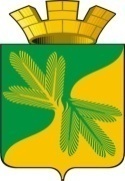 МУНИЦИПАЛЬНОЕ СРЕДСТВО МАССОВОЙ ИНФОРМАЦИИ ОРГАНОВ МЕСТНОГО САМОУПРАВЛЕНИЯГОРОДСКОГО ПОСЕЛЕНИЯ ТАЁЖНЫЙОФИЦИАЛЬНО:ОФИЦИАЛЬНЫМ ОПУБЛИКОВАНИЕМ МУНИЦИПАЛЬНЫХ ПРАВОВЫХ АКТОВ ЯВЛЯЕТСЯ ИХ ОПУБЛИКОВАНИЕ В ГАЗЕТЕ  «ВЕСТНИК ТАЁЖНОГО СТАТЬЯ 35 ПУНКТ 3 УСТАВА ГОРОДСКОГОПОСЕЛЕНИЯ ТАЁЖНЫЙ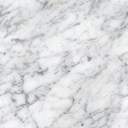    «09» января 2023 г.Глава Советского района Е.И. БуренковГлава городского  поселения  Таёжный А.Р. АшировГлава Советского районаЕ.И. БуренковГлава городского  поселения  Таёжный А.Р. Аширов